Order of Operations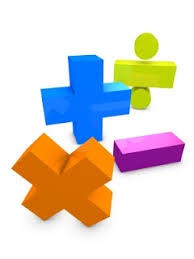 Similar to the word order, is the word “arrangement”. Operations on the other hand would mean to add, subtract, divide and multiply. So “Order of Operations” means the correct arrangement of the operations involved in a numerical expression.For instance, James and Sally were asked to give the value of .Who do you think did it right?It’s very clear that Sally and James came up with different answers. Both steps may look OK, but only ONE is correct, and the other one is just deceiving you!Questions like “What should go first?” and “What must be done next?” are just some of the many questions when asked to EVALUATE numerical expressions.Evaluating Numerical Expressions (without Parentheses)	The word EVALUATE means to “calculate” or to “get” the value of a given expression. Going back to the answers of James and Sally, they were asked to evaluate . As mentioned earlier, there could only be ONE correct answer. Below is the comparison of the order of operations each of them used.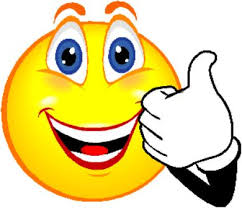 So who got it right??? Sally got it right!!! In Mathematics, we need to make sure that answers are accurate and valid. How do we make sure that they are “accurate” and “valid”? Why is James incorrect?To get the “accurate” and “valid” answer, there are certain rules to be followed. You can’t just do anything whichever you like and however you would want to. What are those RULES?Multiplication – Division – Addition – Subtraction (MDAS)Following a pattern, arrangement, or order in evaluating numerical expressions will definitely lead you to the correct answer. Let’s first evaluate numerical expressions without parentheses using the MDAS rule. Step #1Always work from left to right, like the arrows below.Step #2Work on with MULTIPLICATION or DIVISION, whichever comes first, from LEFT to RIGHT.Step #3Work on with ADDITION or SUBTRACTION, whichever comes first, from LEFT to RIGHT.Let’s find out why Sally got it right and James didn’t!WARNING!!!... one wrong move and you’ll get it all WRONG !Example: Sam and Paul were asked to evaluate . Each of their solution is shown below.  Who among the two followed the MDAS rule? Explain your answer.Solution:The one who did it right is Sam. He followed the MDAS rule. First he multiplied 4 and 5 to get 20, and then got the quotient of 10 and 2 which is 5. Next, he got the sum of 15 and 20 which is 35. Lastly, he got the difference of 35 and 5. They were all done from left to right. Paul on the other hand is incorrect because even though he worked form left to right, he failed to follow the MDAS rule.Sample Problem 1:The numerical expression  is solved in two different ways with different answers. Which among the two solutions is correct and why? What makes the other one incorrect?The Funnel MethodTo make sure that you get the CORRECT answer, the use of the FUNNEL METHOD can help. Why is it called FUNNEL METHOD? Because it looks like a funnel! The examples we did earlier made use of the funnel method. 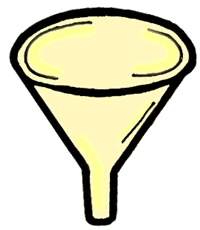 The Funnel MethodWrite the expression horizontally.Determine the operation that should be done first, following the MDAS rule and underline it.Perform the said operation and rewrite the expression the way it appeared in the original expression.Underline the next operation following the MDAS rule.Continue performing the operations one at a time, rewrite the expression after each step until you’ve completed all the operations… and you have one value left.Example:Evaluate the numerical expression  using the funnel method.Solution:Sample Problem 2:Evaluate the following numerical expressions.Order of Operations in Real WorldThe MDAS rule is also used to solve real-life problems. These problems happen on a daily basis, without us realizing that we are using such rule. Below is an example:Example:Martha bought 5 pairs of pants for $30 each. She paid the cashier $200.Write a numerical expression that represents the problem.Solution: How much money does Martha have left?Solution: Martha has $50 left.Sample Problem 3: Read the situation below and answer the questions that follow.Paul bought 4 burgers for $2.50 each and 4 medium fries for $1.25.Write a numerical expression that represents the problem.How much money did Paul spend?